Infos Parents 18 juin 2020Madame, Monsieur, A partir du lundi 22 juin, tous les enfants seront accueillis à l’école. La présence des élèves redevient  obligatoire.Les enfants seront scolarisés dans leur classe habituelle, avec leur enseignant habituel.Les horaires de l’école sont  : 9h à 12h et 13h45 à 16h. Le rythme scolaire reprend à  4 jour et demi.L’accueil par les enseignants sera assuré à partir de 8h50.Les élèves entreront par l’entrée désignée pour chaque classe et repartiront le soir par la même issue.La garderie sera ouverte à partir de 8h, en respectant les consignes du nouveau protocole sanitaire, c’est à dire en évitant toujours les « brassages », donc dans chaque classe.Le service de restauration sera assuré.La garderie sera ouverte jusqu’à  17h30 et le mercredi jusqu’à 12h30.Les élèves entreront par l’entrée désignée pour chaque classe et repartiront le soir par la même issue.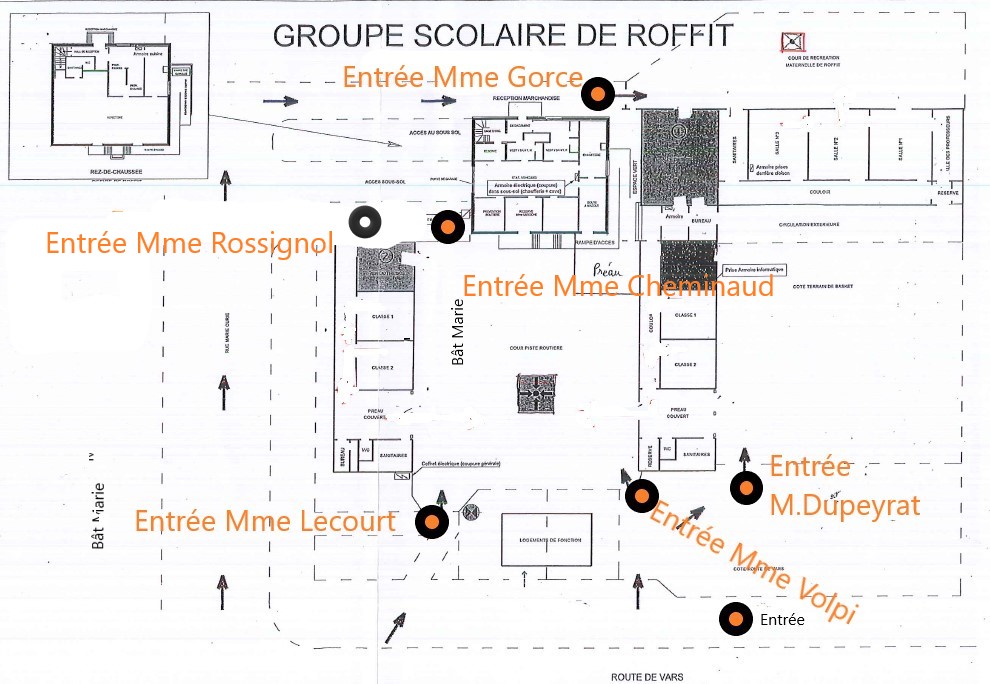 